(Postal entries cost €20 each, Online entries cost €21.40 and €25 on Sunday 25th Sept.)Present this form at Rathfarnham WSAF AC Clubhouse, Main Street, Rathfarnham on the Friday/Saturday 23/24 Sept. or at Terenure College Gym on Sunday 25th Sept (8.00 – 9.30)Name (PRINT)_______________________________________________________________Address______________________________________________________________________________________________________________________Date of Birth______________Mobile___________________________E-Mail_____________________________________AAI Club if applicable__________________________________________________________I agree to accept the rules and conditions of this event and enter at my own risk.Signature_____________________________Fill in this form for each person to be entered and send it to Owen McLoughlin, 17 Barton Drive, Rathfarnham, Dublin 14 by Tuesday 20th Sept. with €20 for each entry. Please make cheque ut to Rathfarnham WSAF Athletic Club. Pick up Number, T-Shirt and Goody Bag at at Rathfarnham WSAF AC Clubhouse, Main Street, Rathfarnham on the Friday 23rd Sept. (19.00 – 21.00) or Saturday 24th (12.00 – 16.00). You can also pick them up at Registration in Terenure College Gym, Templeogue Road, Terenure on race day 25th Sept (8.00 – 9.30).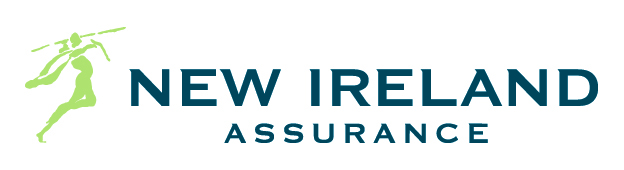 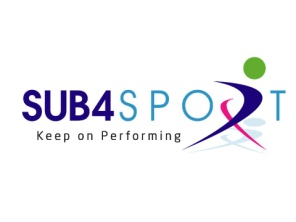 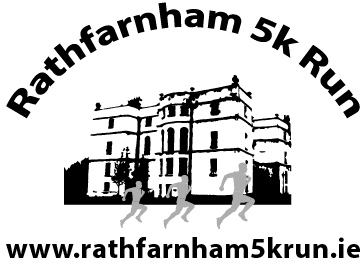 Registration FormNew Ireland Rathfarnham 5k Run Sunday 25th September 2016 at 10.00 Circle correct categories:     Male          Female              Junior (U.20)            Senior              MasterOver 40            Over 45            Over 50            Over 55              Over 60             